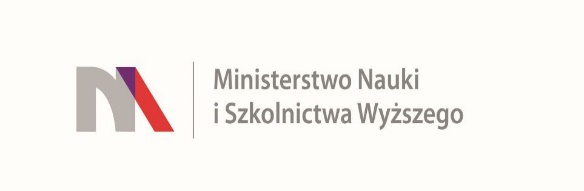 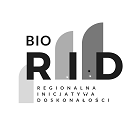 
UNIWERSYTET KAZIMIERZA WIELKIEGO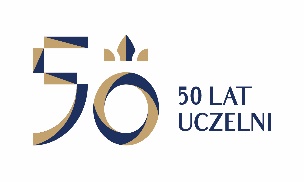 W BYDGOSZCZYul. Chodkiewicza 30, 85 – 064 Bydgoszcz, tel. 052 341 91 00 fax. 052 360 82 06NIP 5542647568 REGON 340057695www.ukw.edu.plUKW/DZP-281-D-45/2019					                                 Bydgoszcz, dn. 24.05.2019 r.Dotyczy: postępowania prowadzonego w trybie przetargu nieograniczonego na: „Dostawę fabrycznie nowej aparatury badawczej oraz dygestorium”, nr sprawy: UKW/DZP-281-D-45/2019ODPOWIEDZI NA PYTANIADziałając na podstawie art. 38 ust. 2 ustawy Prawo zamówień publicznych (t.j.Dz. U. z 2018 r. poz. 1986 ze zm. ) Zamawiający przekazuje treść zapytań wraz z udzielonymi odpowiedziami w postępowaniu o udzielenie zamówienia publicznego na: „Dostawa fabrycznie nowej aparatury badawczej oraz dygestorium .”Część 1:Czy Zamawiający zaakceptuje inkubator z wymuszonym powietrzem o parametrach katalogowo opisanych przez producenta:
Zakres temperatury nie mniejszy niż: od temperatury otoczenia +8°C do 100°C?Odp. Tak, Zamawiający dopuszcza powyższy zakres.Część 1: Inkubator laboratoryjny (cieplarka) o poj. 115L w wymuszonym obiegiem powietrzaCzy Zamawiający dopuści inkubator laboratoryjny (cieplarkę) z zakresem temperatury: od temperatury otoczenia +8°C do 100°C, spełniającą wszystkie pozostałe wymagania Zamawiającego? Jeśli nie, proszę o wyjaśnienie.Odp. Tak, Zamawiający dopuszcza powyższy zakres.Część 8: Inkubator z chłodzeniem termoelektrycznymProszę o doprecyzowanie w ile półek ma być wyposażone dostarczone urządzenie?Odp. Tak jak w specyfikacji - min. 2 półki ze stali nierdzewnejCzęść 8: Inkubator CO2Proszę o doprecyzowanie w ile półek ma być wyposażone dostarczone urządzenie?Odp. Urządzenie ma być wyposażone w 3 półki.Część 8 i 9W związku z wymogiem w SIWZ dotyczącym wniesienia oferowanego sprzętu do pomieszczeń wskazanych przez Zamawiającego uprzejmie prosimy o odpowiedź na poniższe pytania umożliwiające oszacowanie kosztów transportu: Pytania dotyczące drogi transportowej przed budynkiem:1. Czy jest bezpośredni dostęp do budynku o minimalnej wysokości 4 m i szerokości 2,6 m, umożliwiający dojazd samochodu ciężarowego?Odp. Tak, jest możliwy.2. Jeżeli pomieszczenie, do którego będą wnoszone sprzęty, nie znajdują się na poziomie zerowym, to prosimy o podanie liczby stopni (schodów)?Odp. Jeden stopień na zewnątrz budynku.3. Czy samochód ciężarowy będzie mógł pokonać stopnie za pomocą pomostu podnoszonego?Odp. Tak4. Czy w miejscu dostawy sprzętu jest rampa rozładowcza? Odp. Nie6. Czy Zamawiający dysponuje podnośnikiem widłowym? Odp. Nie7. W jakich godzinach Zmawiający może dokonywać przyjęcia towaru?Odp. W godzinach 7.30-15.30Pytania dotyczące drogi transportowej wewnątrz budynku:1. Jeżeli pomieszczenie, do którego będą wnoszone sprzęty, nie znajduje się na poziomie zerowym, to prosimy o podanie ilości stopni (schodów) i określenie jego położenia (piętra).Odp. Pomieszczenie znajduje się na pierwszym piętrze, liczba stopni -24.2. Czy Zamawiający dopuszcza możliwość przewiezienia sprzętu windą. Jeśli tak, to jaka jest jej nośność i wymiary (szer. x gł. x wys.) w mm oraz wymiary drzwi (szer. x wys.) w mm?Odp. Nie3. Czy możliwa jest pomoc pracowników Zamawiającego przy transporcie sprzętu. Jeśli tak, to ilu?Odp. Tak, jest możliwa pomoc pracowników (2 osób), po wcześniejszym uzgodnieniu daty i godziny dostawy.4. Jeśli transport sprzętu na wskazane piętro nie odbędzie się przy użyciu windy, czy możliwy jest transport przez schody i korytarze, umożliwiające wniesienie sprzętu o gabarytach wymaganych przez Zamawiającego? Prosimy o zapewnienie, że klatka chodowa i przejścia mają odpowiednie wymiary dla zamawianego sprzętu.Odp. Jest możliwy transport przez schody i korytarze.Część 9Prosimy o podanie wymiarów najmniejszego otworu drzwiowego na drodze transportowej oraz szerokości korytarza.Odp. Szerokość korytarza -122 cm, szerokość najmniejszego otworu drzwiowego- 95 cm.                  Kanclerz UKWmgr Renata Malak